BURDUR MEHMET AKİF ERSOY ÜNİVERSİTESİ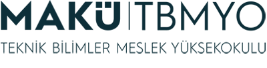 TEKNİK BİLİMLER MESLEK YÜKSEKOKULU NOT DÜZELTMEBURDUR MEHMET AKİF ERSOY ÜNİVERSİTESİTEKNİK BİLİMLER MESLEK YÜKSEKOKULU MÜDÜRLÜĞÜ’NEAşağıda adı geçen öğrencilerin belirtilen derse ve sınava ait sınav notları sehven yanlış girilmiş olup, karşısında gösterilen yeni notların belirtildiği şekilde düzeltilmesini arz ederim.Bölüm 		: ………………………………………………………Program	: ………………………………………………………DÖNEM	: 20__ / 20__         Güz       Bahar    YazDERS KODU	: …………………DERS ADI	: ………………………………………………………__ / __ / 20__Öğretim ElemanıADI SOYADIİmzaSINAV TÜRÜARA SINAVARA SINAV MAZERETFİNALBÜTÜNLEMEÖGRENCİ NOADI SOYADIEski NotuYeni Notu12345678910